Vocabulary Properties of materialsVocabulary Properties of materialsAnglo Saxons – Anglo Saxons – All about the United KingdonAll about the United KingdonMaterialA physical substance that things can be made fromOriginsGermany, Denmark and the Netherlands.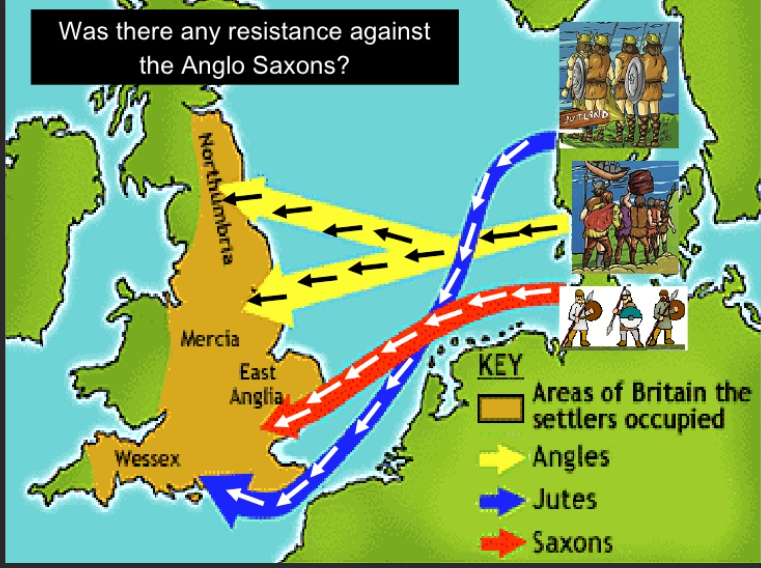 Physical geography,The study of the natural features of the earth's surface, especially in its current aspects, including land formations, climate.PropertiesProperty in the scientific field refers to a state of matter. For example, the property of water is that it is a liquid. The property of water vapor is that it is a gas. The property of ice is that it is a solid.Sutton HooSutton Hoo is near the town of Woodbridge in Suffolk, England. The site was excavated in the 1930s and it has revealed some incredibly important finds and helped to further our knowledge of the Anglo-Saxons in Britain.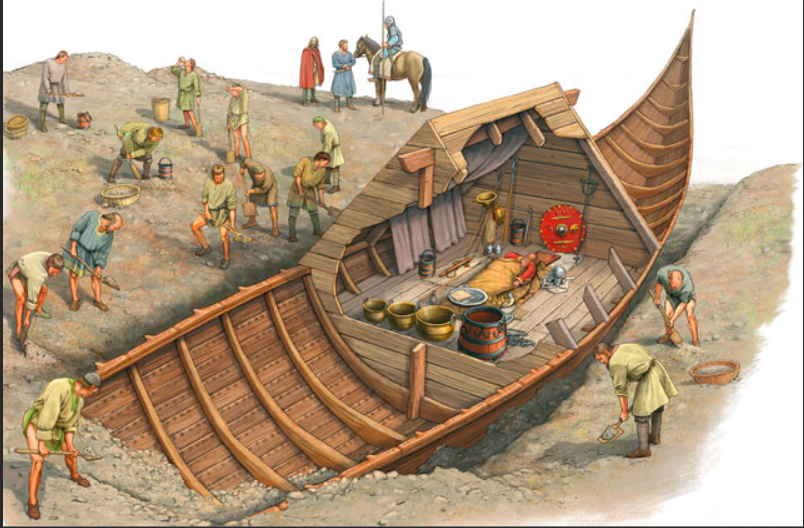 Human geographyThe study of the different ways in which human societies develop their physical environment.VariablesProperty in the scientific field refers to a state of matter. For example, the property of water is that it is a liquid. The property of water vapor is that it is a gas. The property of ice is that it is a solid.Land form originsOrdnance Survey symbolsOrdnance Survey maps use a range of symbol, abbreviations and language to communicate features on the landscape of Great Britain.conductorA material, which allows the transfer of thermal energy, is a thermal conductor or heat conductor.What An Anglo Saxon Time line looks like?What An Anglo Saxon Time line looks like?What An Anglo Saxon Time line looks like?What An Anglo Saxon Time line looks like?transparencyTransparency is the quality of being easily seen through.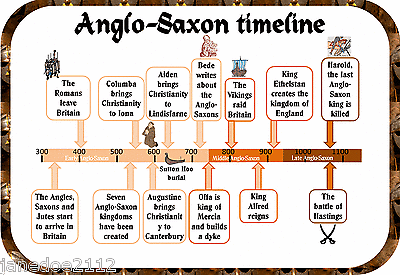 absorbencyn chemistry, absorption refers to the process through which one substance permeates another.